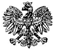 Zgierz, dnia 17.12.2021 r.ZP.272.39.2021.RF/19SPROSTOWANIEZAWIADOMIENIA O WYBORZE OFERTY z dnia 03.12.2021 r.Dotyczy: Postępowania nr ZP.272.39.2021 prowadzonego w trybie podstawowym na podstawie art. 275 pkt 1 ustawy z dnia 11 września 2019 r.  Prawo zamówień publicznych (t.j. Dz. U. z 2021 r., poz. 1129 ze zm. – dalej zwanej Ustawą), pn.: „Poprawa bezpieczeństwa ruchu pieszych w obszarze oddziaływania przejść dla pieszych w województwie łódzkim na rok 2021 – część II”Zarząd Powiatu Zgierskiego (zwany dalej Zamawiającym), informuje, że w Zawiadomieniu o wyborze oferty w ramach następujących zadań: nr 1, 2, 4, 6, 7, 8, opublikowanym w dniu 03.12.2021 r., na stronie prowadzonego postępowania, tj. na platformie zakupowej platformazakupowa.pl pod adresem: https://platformazakupowa.pl/pn/powiat_zgierz, dokonuje poprawy omyłki pisarskiej dla oferty nr 3                         w ramach zadania nr 4, pn.: „Przebudowa przejścia dla pieszych na drodze powiatowej nr 5104 E - ulica Strykowska w Smolicach”, złożonej przez: PRZEDSIĘBIORSTWO DROGOWO-BUDOWLANE „KEMY” Sp.                          z o.o., ul. Nowy Józefów 71, 94-406 Łódź, w następującym brzmieniu: Omyłka pisarska wskazana powyżej pozostaje bez wpływu na wybór oferty najkorzystniejszej w ramach zadania                   nr 4. Komisja przetargowa dokonała prawidłowego obliczenia w ramach kryterium przyznanych punktów, natomiast                     w dokumencie zawiadomienia o wyborze nastąpiła omyłka pisarska.                                                                              Zarząd Powiatu Zgierskiego                           _______________________________________________                                                                                (podpis kierownika Zamawiającego lub osoby upoważnionej)ZARZĄD POWIATU ZGIERSKIEGO95-100 Zgierz, ul. Sadowa 6atel. (42) 288 81 00, fax (42) 719 08 16zarzad@powiat.zgierz.pl, www.powiat.zgierz.pl3PRZEDSIĘBIORSTWO DROGOWO-BUDOWLANE „KEMY” Sp. z o.o., ul. Nowy Józefów 71, 94-406 Łódź156 363,75 zł30,91 pkt 40,00 pkt70,91 pkt